Name:  Noah Hyun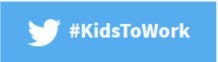 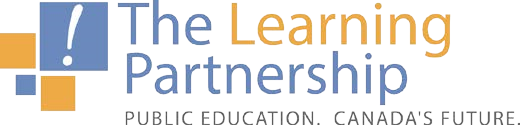 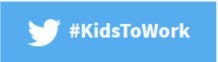 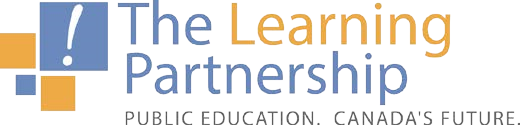 Rap: 23    Class: Ms. Roberge     	Due: _______________________ The Assignment: You will be observing your host throughout the day.  There are 3 parts to this assignment:  Part 1- The Interview: Observe your host at work, at some point interview your host and record/make notes of the results Part 2 - Reflection: After the day is finished, reflect upon your experience and answer the reflection questions Part 3 – Post Your Assignment to Your Blog: Once your have completed Part 1 and Part 2 post it on your blog. Make sure you take pictures and/or videos to document your day, you can place them in your blog. Name of your host: Sandy Kim               	Relationship to you: MotherThe Interview:  (ask your host these questions) What is your job title? InstructorWhat is your job description? Instruct students in Math and Reading What are the duties and/or tasks you perform at your job? Preparing and planning student work: Observing and assessing students: Meeting with parents to discuss progress reports. What qualifications do you have for this job in the following areas? :		training?  Corporate training in New Jersey        b) education? Bachelor’s degree  experience?  Business and teachingskills and attributes (personal qualities)? Multitasker, good communication skills, good writing skills.    What are some of the things you like about the job?  Able to learn new things, working with kids.What are some of the things you dislike about this job? Demanding time schedule and working evenings.How do you anticipate this job changing in the next 5 years or so? More children will require educational support outside of school. Other question (s):  ______________________________________________________________________________ Student Reflections: Give three reasons why you would like this job (be specific): Flexible schedule Being able to learn new things Working with kids	 Give three reasons why you would not like this job (be specific): Working some eveningsDemanding scheduleNot very physically activeIs this job for you?  Why or why not? This job is not for me.  The main reason why this job isn’t for me is that there’s no physical activity.  I would love to have a job that’s more active and interactive such as sports therapy.Explain the value of the TOKTW experience in relation to your ideas about your post secondary (after high school) plans (education?, training?, travel?, work?).  TOKTW gives me a preview of what life is like post secondary.  Alot will change post secondary so by doing this it will make me think more of what I would like to do after high school.  I realized that you can be very flexible with your schedule depending on what career you choose.Blog Post: Step 1: Go to your Blog Step 2: Create a new post Title: TOKTW 2016 Category: Portfolio Tag: TOKTW2016(Teachers last name in Capitals) e.g. TOKTW2016HUBBARD Add Media: Add a picture or video of your work place Step 3: Add your assignment to the post by doing one of the following Copy and paste the assignment from a word document Type in all of the questions and answers Upload a PDF  Any other means to place your work in your post  Step 4: Click Publish 